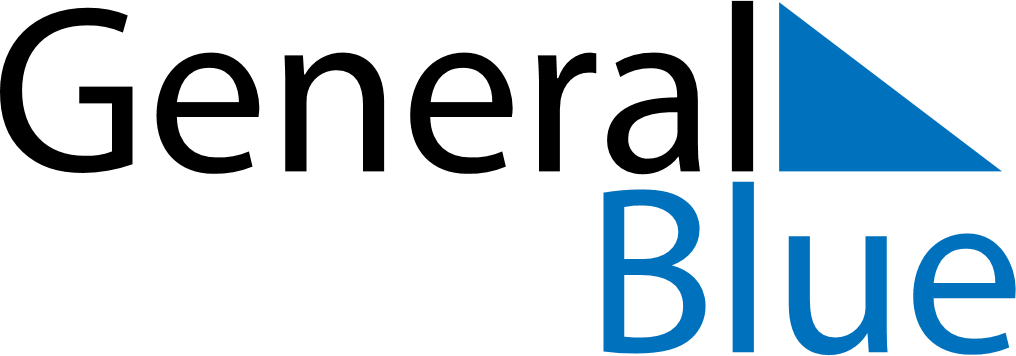 August 2023August 2023August 2023August 2023August 2023August 2023South KoreaSouth KoreaSouth KoreaSouth KoreaSouth KoreaSouth KoreaMondayTuesdayWednesdayThursdayFridaySaturdaySunday1234567891011121314151617181920Liberation Day2122232425262728293031NOTES